INDICAÇÃO Nº 096/2023O Vereador que o presente subscreve, no exercício de suas atividades parlamentares, consoante lhe faculta o artigo 176 do Regime Interno da Câmara Municipal, vem, indicar ao Prefeito Municipal, em conjunto com o Secretário de Obras, que viabilize a construção de uma praça com academia ao ar livre, no terreno público situada na Avenida M com a Rua José Demétrio Coelho, referência árvore de óleo.JUSTIFICATIVAA indicação, que ora feita por este parlamentar, tem o intuito de atender pedido de moradores, uma vez que o terreno acima descrito e foto em anexo do local pertence ao patrimônio público, e este deveria ser transformado em uma praça pública, o que proporcionaria melhoria no aspecto visual da localidade e ainda facilitaria a sua manutenção.Alguns moradores já tem cuidado do terreno, conforme foto, cultivando mudas de algumas plantas, porém com o espaço ocioso poderia haver melhorias por parte do poder público com obras e transformando aquele espaço em praça pública.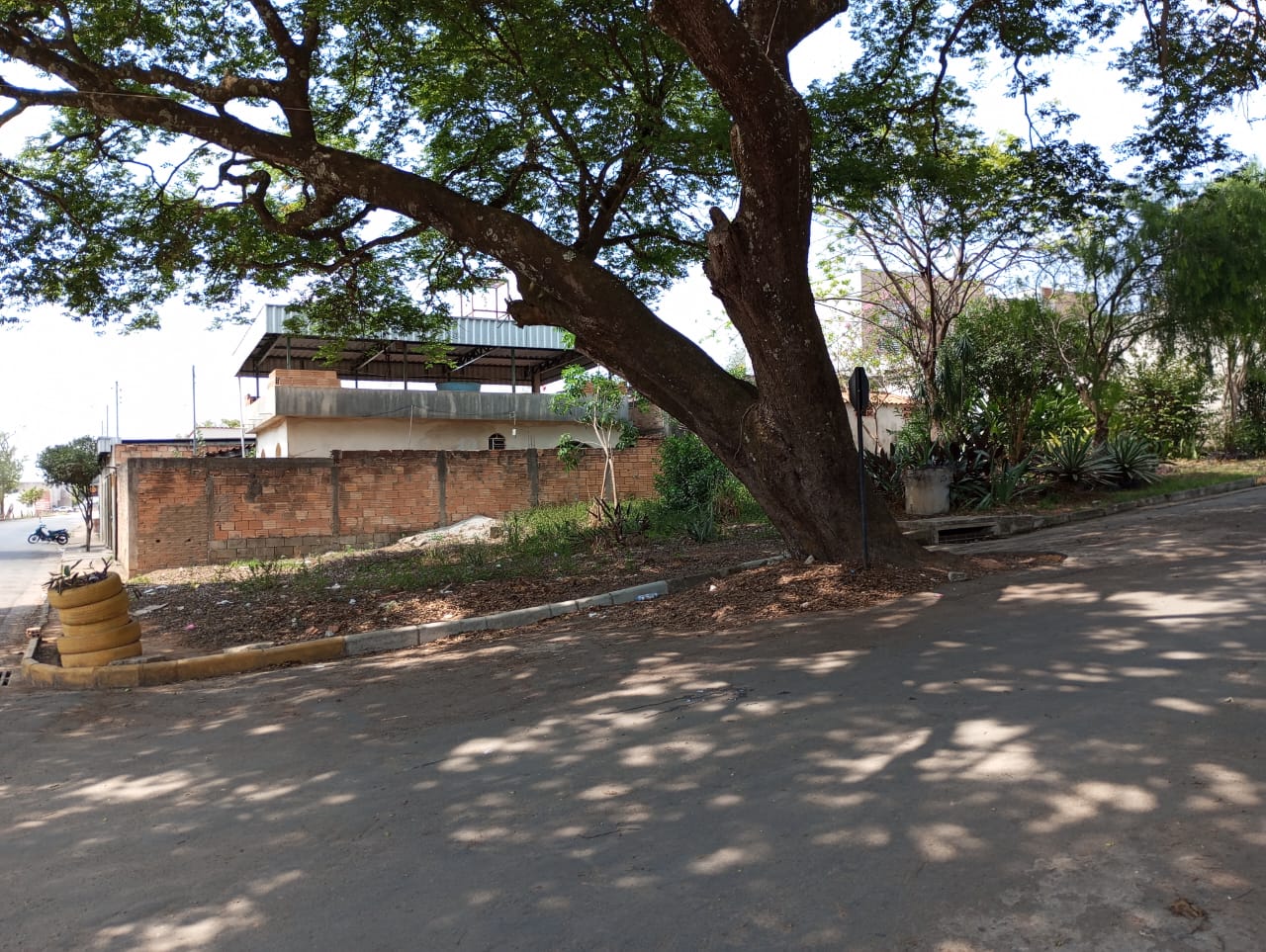 Com isso, peço ao Prefeito, que realize estudo de viabilidade de se concretizar este pedido.Carmo do Cajuru, 11 de outubro de 2023.Sérgio Alves QuirinoVereador